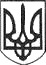 РЕШЕТИЛІВСЬКА МІСЬКА РАДАПОЛТАВСЬКОЇ ОБЛАСТІВИКОНАВЧИЙ КОМІТЕТРІШЕННЯ29 лютого 2024 року			м. Решетилівка				№ 31Про внесення змін до рішень виконавчого комітету від 31.08.2023 № 195,від 30.11.2023 № 268	Відповідно до підпункту 21 пункту „б” частини першої статті 34 Закону України „Про місцеве самоврядування в Україні”, постанови Кабінету Міністрів України від 01 червня 2020 року № 585 „Про забезпечення соціального захисту дітей, які перебувають у складних життєвих обставинах”, з метою забезпечення соціального захисту дітей, які перебувають у складних життєвих обставинах, виконавчий комітет Решетилівської міської радиВИРІШИВ:1. Внести зміни до рішення виконавчого комітету Решетилівської міської ради від 30.11.2023 № 268 „Про внесення змін до рішення виконавчого комітету від 31.08.2023 № 195”, замінивши слова і цифри „пунктом 68” на слова і цифри „пунктом 69” та у додатку № п/п  „68” замінити на № п/п „69”.2. Внести зміни до рішення виконавчого комітету Решетилівської міської ради від 31.08.2023 № 195 „Про визначення дітей з числа сімей, які опинились у складних життєвих обставинах, для організації безкоштовного харчування в закладах освіти Решетилівської міської ради” доповнивши додаток до рішення пунктом 70 (додається).Міський голова							Оксана ДЯДЮНОВАДодатокдо рішення виконавчого комітету     Решетилівської міської ради 29 лютого 2024 року № 31Діти з числа сімей, які опинились у складних життєвихобставинах для організації безкоштовного харчування в закладах освіти Решетилівської міської радиНачальник відділу сім’ї, соціального захисту та охорони здоров’я 						                                                                 Дмитро МОМОТ№п\пПрізвище, ім’я, по батькові батьківАдресапроживанняПрізвище, ім’я, по батькові, рік народження дітейПричини складних життєвих обставин сім’ї70.Самчук Оксана МиколаївнаСамчук Юрій Леонідовичс. *, вул. *, *Самчук Андріана Юріївна, *Самчук Аріна Юріївна, *Самчук Аміна Юріївна, *Самчук Аніта Юріївна, *Самчук Аделіна Юріївна, **